№69(10134)			 		14 ноября  2022 г.Официальное издание органов местного самоуправленияШапкинского сельсовета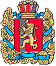 Администрация Шапкинского сельсоветаЕнисейского районаКрасноярского краяПОСТАНОВЛЕНИЕ11.11.2022г.        		                     п. Шапкино                                        	             № 60-пОб утверждении административного регламента по предоставлению муниципальной услуги «Установление, назначение и перерасчет пенсии за выслугу лет лицам, замещавшим муниципальные должности на постоянной основе в администрации Шапкинского сельсовета»В целях реализации положений Федерального закона от 27.07.2010 
№ 210-ФЗ «Об организации предоставления государственных и муниципальных услуг», в соответствии с решением Шапкинского сельского Совета депутатов от 04.03.2020 №7-26р «Об утверждении Положения об условиях и порядке предоставления муниципальному служащему права на пенсию за выслугу лет за счет средств бюджета Шапкинского сельсовета», руководствуясь Уставом Шапкинского сельсовета, ПОСТАНОВЛЯЮ:1. Утвердить административный регламент по предоставлению муниципальной услуги «Установление, назначение и перерасчет пенсии за выслугу лет лицам, замещавшим муниципальные должности на постоянной основе в администрации Шапкинского сельсовета» согласно приложению, к настоящему постановлению.2. Контроль за исполнением настоящего постановления возложить на заместителя главы сельсовета Наконечную Н.А.    3. Настоящее постановление вступает в силу после официального опубликования (обнародования) и подлежит размещению на официальном информационном Интернет-сайте администрации Шапкинского сельсовета Енисейского района Красноярского края.Глава сельсовета                                                                                          Л.И. ЗагитоваУТВЕРЖДЕН постановлением администрации Шапкинского сельсоветаот  11.11.2022 № 60-пАдминистративный регламентпредоставления муниципальной услуги по установлению, назначению и перерасчету пенсии за выслугу лет лицам, замещавшим муниципальные должности на постоянной основе в администрации Шапкинского сельсовета1. Общие положения1.1. Настоящий административный регламент предоставления муниципальной услуги по установлению, назначению и перерасчету пенсии за выслугу лет лицам, замещавшим муниципальные должности на постоянной основе в администрации Шапкинского сельсовета (далее – административный регламент) разработан в целях повышения качества предоставления и доступности муниципальной услуги по установлению, назначению и перерасчету пенсии за выслугу лет лицам, замещавшим муниципальные должности на постоянной основе в администрации Шапкинского сельсовета (далее – муниципальная услуга), создания комфортных условий для участников отношений, возникающих при предоставлении муниципальной услуги, определения сроков и последовательности действий (административных процедур) при осуществлении полномочий по предоставлению муниципальной услуги.1.2. Получателями муниципальной услуги являются лица, замещавшие муниципальные должности на постоянной основе не менее шести лет и получавшие денежное вознаграждение за счет средств местного бюджета, прекратившие исполнение полномочий (в том числе досрочно). Пенсия за выслугу лет устанавливается к страховой пенсии по старости (инвалидности), назначенной в соответствии с Федеральным законом от 28.12.2013 № 400-ФЗ «О страховых пенсиях», либо пенсии, досрочно назначенной в соответствии с Законом РФ от 19.04.1991 № 1032-1 «О занятости населения в Российской Федерации», а также к пенсии по государственному пенсионному обеспечению, назначенной в соответствии с подпунктами 2 и 4 пункта 1 статьи 4 Федеральный закон от 15.12.2001 № 166-ФЗ «О государственном пенсионном обеспечении в Российской Федерации» (далее - Заявитель).Право на пенсию за выслугу лет не возникает в случае прекращения полномочий лиц, замещавших муниципальные должности, по основаниям, предусмотренным абзацем седьмым части 16 статьи 35, пунктами 2.1, 3, 6 - 9 части 6, частью 6.1 статьи 36, частью 7.1, пунктами 5 - 8 части 10, частью 10.1 статьи 40, частями 1 и 2 статьи 73 Федерального закона от 06.10.2003  № 131-ФЗ «Об общих принципах организации местного самоуправления в Российской Федерации».1.3. Заявление о предоставлении муниципальной услуги подается Заявителем в администрацию Шапкинского сельсовета (далее – Администрация).1.4. Информация о настоящем административном регламенте и предоставляемой муниципальной услуге предоставляется с использованием средств телефонной связи, при личном обращении Заявителя в Администрацию, по письменным обращениям, а также посредством размещения в информационно-телекоммуникационной в сети «Интернет» и публикаций в средствах массовой информации. 1.5. Порядок информирования о предоставлении муниципальной услугиМесто нахождения органа, предоставляющего муниципальную услугу: Красноярский край, п. Шапкино, ул. Центральная, 26.Телефон для справок: +7 (39195) 702-85Е-mail: adm.shap@mail.ruЧасы работы: ежедневно - понедельник с 8.30. до 16.30 пятница, обеденный перерыв с 12.00 -13.00, выходные дни: суббота, воскресенье.1.6. Нормативные правовые акты, являющиеся основанием для разработки административного регламента:- Федеральный закон от 06.10.2003 № 131-ФЗ «Об общих принципах организации местного самоуправления в Российской Федерации»;- Решение Шапкинского сельского Совета депутатов от 04.03.2020 №7-26р «Об утверждении Положения об условиях и порядке предоставления муниципальному служащему права на пенсию за выслугу лет за счет средств бюджета Шапкинского сельсовета»;2. Стандарт предоставления муниципальной услуги2.1. Наименование муниципальной услуги Наименование муниципальной услуги: установление, назначение и перерасчет пенсии за выслугу лет лицам, замещавшим муниципальные должности на постоянной основе в администрации Шапкинского сельсовета.2.2. Наименование органа, предоставляющего муниципальную услугуПредоставление муниципальной услуги в отношении установления пенсии за выслугу лет, информирование и консультирование получателей муниципальной услуги о действующих нормативных актах, устанавливающих порядок и условия предоставления муниципальной услуги осуществляет администрация Шапкинского сельсовета (далее – администрация), в отношении выплаты пенсии за выслугу лет – бухгалтерия администрации (далее – бухгалтерия).Стаж работы по замещаемой на постоянной основе муниципальной должности для установления пенсии за выслугу лет, размер пенсии в процентах устанавливается Комиссией по установлению, назначению и перерасчету пенсии за выслугу лет (далее – Комиссия), состав которой утвержден распоряжением Администрации.2.3. Результат предоставления муниципальной услугиРезультатом предоставления муниципальной услуги является:- принятие главой Шапкинского сельсовета (далее – Глава) решения по установлению, назначению и перерасчету пенсии за выслугу лет в форме распоряжения;- принятие Главой решения об отказе в предоставлении муниципальной услуги.2.4. Срок предоставления муниципальной услугиМаксимальный срок предоставления муниципальной услуги со дня регистрации заявления с приложенными документами, указанными в пункте 2.6. административного регламента, не должен превышать 30 календарных дней.2.5. Правовые основания для предоставления муниципальной услугиПредоставление муниципальной услуги осуществляется в соответствии со следующими нормативными правовыми актами:- Конституцией Российской Федерации;  - Федеральным законом от 02.05.2006 № 59-ФЗ «О порядке рассмотрения обращений граждан Российской Федерации»;- Федеральным законом от 06.10.2003 № 131-ФЗ «Об общих принципах организации местного самоуправления в Российской Федерации»;- Федеральным законом от 27.07.2010 № 210-ФЗ «Об организации предоставления государственных и муниципальных услуг» (далее – Закон);- Федеральным законом от 01.12.2014 № 419-ФЗ «О внесении изменений в отдельные законодательные акты Российской Федерации по вопросам социальной защиты инвалидов в связи с ратификацией Конвенции о правах инвалидов»;- Федеральным законом от 17.12.2001 № 173-ФЗ «Об трудовых пенсиях в Российской Федерации»;- Федеральным законом от 15.12.2001 № 166-ФЗ «О государственном пенсионном обеспечении в Российской Федерации»;- Федеральным законом от 28.12.2013 № 400 –ФЗ «О страховых пенсиях»;- Законом Красноярского края от 26.06.2008 № 6-1832 «О гарантиях осуществления полномочий депутата, члена выборного органа местного самоуправления, выборного должностного лица местного самоуправления в Красноярском крае»;- Уставом Шапкинского сельсовета Енисейского района Красноярского края;- Решением Шапкинского сельского Совета депутатов от 04.03.2020 №7-26р «Об утверждении Положения об условиях и порядке предоставления муниципальному служащему права на пенсию за выслугу лет за счет средств бюджета Шапкинского сельсовета».2.6. Исчерпывающий перечень документов, необходимых для предоставления муниципальной услуги с разделением на документы и информацию, которые Заявитель должен представить самостоятельно, и документы, которые Заявитель вправе представить по собственной инициативе, так как они подлежат представлению в рамках межведомственного информационного взаимодействия2.6.1. Исчерпывающий перечень документов, необходимых для предоставления муниципальной услуги и которые Заявитель предоставляет самостоятельно:1) заявление согласно приложению №1 к Регламенту с указанием номера счёта, открытого в российской кредитной организации или номер почтового отделения;2) копия паспорта или иного документа, удостоверяющего личность заявителя; 3) копия документа подтверждающего регистрацию в системе обязательного пенсионного страхования;4) письменное согласие на обработку персональных данных;  5) копии решения, распоряжения, приказа о прекращении исполнения полномочий, заверенные соответствующим органом местного самоуправления, муниципальным органом, архивом;  6) копии трудовой книжки (при наличии) и (или) сведения от трудовой деятельности, предусмотренные статьей 66.1. Трудового кодекса Российской Федерации,   иных документов, подтверждающих факт замещения муниципальной должности на постоянной основе, заверенных нотариально либо кадровой службой органа по последнему месту замещения муниципальной  должности или в форме электронного документа, подписанного усиленной квалифицированной электронной подписью (при ее наличии у работодателя);7) справка, подтверждающая размер ежемесячного денежного вознаграждения или месячного денежного содержания по должности муниципальной службы;8) справка о размере страховой пенсии, получаемой на момент подачи заявления;9) справка о периодах работы по замещаемой на постоянной основе муниципальной должности заверенная руководителем органа по последнему месту замещения муниципальной должности;      10) справка о размерах страховой пенсии по старости (инвалидности), фиксированной выплаты к страховой пенсии и повышений фиксированной выплаты к страховой пенсии, установленных в соответствии с Федеральным законом от 28 декабря 2013 года № 400-ФЗ «О страховых пенсиях»; К документам, предусмотренным настоящим пунктом, могут быть приобщены иные материалы, подтверждающие срок замещения на постоянной основе муниципальной должности, претендующего на предоставление пенсии за выслугу лет.При подаче указанных документов предъявляется паспорт и трудовая книжка лица, претендующего на установление пенсии за выслугу лет или сведения о трудовой деятельности в форме электронного документа, подписанного усиленной квалифицированной электронной подписью (при ее наличии у работодателя).При направлении заявления по почте документы, предусмотренные пунктом 2.6.1. административного регламента, представляются в виде нотариально удостоверенных копий документов.2.6.2. При предоставлении муниципальной услуги специалист бухгалтерии, ответственный за предоставление муниципальной услуги, не вправе требовать от Заявителя:1) представления документов и информации или осуществления действий, представление или осуществление которых не предусмотрено нормативными правовыми актами, регулирующими отношения, возникающие в связи с предоставлением муниципальной услуги;2) представления документов и информации, которые находятся в распоряжении органов, предоставляющих муниципальные услуги, иных государственных органов, органов местного самоуправления либо подведомственных государственным органам или органам местного самоуправления организаций, участвующих в предоставлении муниципальных услуг, в соответствии с нормативными правовыми актами Российской Федерации, нормативными правовыми актами субъектов Российской Федерации, муниципальными правовыми актами, за исключением документов, включенных в определенный частью 6 статьи 7 Федерального закона от 27.07.2010 № 210-ФЗ «Об организации предоставления государственных и муниципальных услуг» перечень документов. Заявитель вправе представить указанные документы и информацию в органы, предоставляющие государственные услуги, и органы, предоставляющие муниципальные услуги, по собственной инициативе;3) представления документов и информации, отсутствие и (или) недостоверность которых не указывались при первоначальном отказе в приеме документов, необходимых для предоставления муниципальной услуги, либо в предоставлении муниципальной услуги, за исключением следующих случаев:а) изменение требований нормативных правовых актов, касающихся предоставления муниципальной услуги, после первоначальной подачи заявления о предоставлении муниципальной услуги;б) наличие ошибок в заявлении о предоставлении муниципальной услуги и документах, поданных Заявителем после первоначального отказа в приеме документов, необходимых для предоставления муниципальной услуги, либо в предоставлении муниципальной услуги и не включенных в представленный ранее комплект документов;в) истечение срока действия документов или изменение информации после первоначального отказа в приеме документов, необходимых для предоставления муниципальной услуги, либо в предоставлении муниципальной услуги;г) выявление документально подтвержденного факта (признаков) ошибочного или противоправного действия (бездействия) должностного лица органа, предоставляющего муниципальную услугу, муниципального служащего, работника многофункционального центра, работника организации, предусмотренной частью 1.1 статьи 16 Федерального закона от 27.07.2010 № 210-ФЗ «Об организации предоставления государственных и муниципальных услуг», при первоначальном отказе в приеме документов, необходимых для предоставления муниципальной услуги, либо в предоставлении муниципальной услуги, о чем в письменном виде за подписью руководителя органа, предоставляющего муниципальную услугу, руководителя многофункционального центра при первоначальном отказе в приеме документов, необходимых для предоставления муниципальной услуги, либо руководителя организации, предусмотренной частью 1.1 статьи 16 вышеуказанного Федерального закона, уведомляется Заявитель, а также приносятся извинения за доставленные неудобства.2.7. Исчерпывающий перечень оснований для отказа в приеме документов, необходимых для предоставления муниципальной услугиОснованиями для отказа в приеме документов, необходимых для предоставления муниципальной услуги, является:- с заявлением о предоставлении муниципальной услуги обратилось ненадлежащее лицо;- наличие в них подчисток либо приписок, зачеркнутых слов и иных неоговоренных исправлений, исполнение документов карандашом, наличие в них серьезных повреждений, не позволяющих однозначно истолковать содержание.2.8. Исчерпывающий перечень оснований для приостановления предоставления муниципальной услуги или отказа в предоставлении муниципальной услуги2.8.1. Перечень оснований для отказа в предоставлении муниципальной услуги:- отсутствие у получателя муниципальной услуги права на получение муниципальной услуги в соответствии с действующим законодательством;- отсутствие (предоставление не в полном объеме) документов, указанных в пункте 2.6.1. административного регламента;- представление документов, указанных в пункте 2.6.1. административного регламента, по форме или содержанию не соответствующих требованиям действующего законодательства.2.9. Размер платы, взимаемой с Заявителя при предоставлении муниципальной услуги, и способы ее взимания в случаях, предусмотренных федеральными законами, принимаемыми в соответствии с ними иными нормативными правовыми актами Российской Федерации, нормативными правовыми актами субъектов Российской Федерации, муниципальными правовыми актамиМуниципальная услуга предоставляется на бесплатной основе.2.10. Срок регистрации запроса Заявителя о предоставлении муниципальной услугиПри подаче заявления о предоставлении муниципальной услуги лично – регистрация осуществляется в течение двух рабочих дней с момента поступления заявления.В случае поступления заявления по почте – не позднее окончания рабочего дня, в течение которого заявление было получено.3. Состав, последовательность и сроки выполнения административных процедур, требования к порядку их выполнения3.1. Предоставление муниципальной услуги включает в себя следующие административные процедуры (состав административных процедур):- прием, регистрация и передача заявления на исполнение;- запрос документов в рамках межведомственного взаимодействия                    и недостающей информации;- рассмотрение заявления и представленных документов, принятие Отделом решения по установлению, назначению и перерасчету размера пенсии за выслугу лет, либо решения об отказе в предоставлении муниципальной услуги;       - выдача результата предоставления муниципальной услуги. Блок-схема последовательности административных процедур при предоставлении муниципальной услуги приведена в приложении № 2 к административному регламенту.3.1.1. Прием, регистрация и передача заявления на исполнениеОснованием начала административной процедуры является получение заявления специалистом бухгалтерии, уполномоченным на осуществление регистрационных действий.Специалист бухгалтерии, уполномоченный на осуществление регистрационных действий, устанавливает личность Заявителя, проверяет наличие всех документов, сверяет оригиналы и копии документов, удостоверяясь, что:- тексты документов написаны разборчиво;- в документах нет подчисток, приписок, зачеркнутых слов и иных, не оговоренных исправлений. Заявление с прилагаемыми к нему документами регистрируется в течение двух рабочих дней с момента поступления заявления согласно инструкции по делопроизводству.В случае поступления заявления по почте - не позднее одного рабочего дня, с момента поступления заявления.Зарегистрированное заявление направляется Главе сельсовета в день регистрации заявления для вынесения резолюции (поручения), после чего с резолюцией Главы сельсовета направляется специалисту бухгалтерии, ответственному за предоставление муниципальной услуги, на исполнение.3.1.2. Запрос документов в рамках межведомственного взаимодействия и недостающей информацииОтветственным исполнителем за совершение административной процедуры является специалист бухгалтерии, ответственный за предоставление муниципальной услуги.Ответственный специалист бухгалтерии проверяет комплектность документов, предусмотренных пунктом 2.6.1. административного регламента.В случае отсутствия документов, которые Заявитель вправе предоставить по собственной инициативе, специалист бухгалтерии, ответственный за предоставление муниципальной услуги, формирует и направляет запросы в органы, участвующие в предоставлении муниципальной услуги (продолжительность и (или) максимальный срок выполнения административного действия – в течение двух рабочих дней со дня поступления зарегистрированного заявления к специалисту бухгалтерии, ответственному за предоставление муниципальной услуги).Результатом административной процедуры является направление запросов.3.1.3. Рассмотрение заявления и представленных документов, принятие решенияОснованием начала административной процедуры является поступление зарегистрированного в установленном порядке заявления для исполнения специалисту бухгалтерии, ответственному за предоставление муниципальной услуги, в случае направления запросов – поступление ответов на запросы.Специалист бухгалтерии, ответственный за предоставление муниципальной услуги, рассматривает заявление на предмет его соответствия действующему законодательству и принимает решение:- о возможности принятия заявления об установлении, назначении и перерасчету пенсии за выслугу лет;- об отсутствии оснований для принятия заявления об установлении, назначении и перерасчету пенсии за выслугу лет.В случаях, предусмотренных пунктом 2.8.1. Регламента, специалист бухгалтерии, ответственный за предоставление муниципальной услуги, готовит ответ Заявителю об отказе в предоставлении муниципальной услуги. Отдел кадровой и организационной работы осуществляет:- проверку документов;- ведение журнала регистрации заявлений о предоставлении муниципальной услуги;- формирование личных (документальных) дел получателей муниципальной услуги;- ведение и хранение сформированного и систематизированного личного дела;- подготовка проекта распоряжения о перерасчете выплаты в случае увеличения трудовой пенсии (социальных и/или компенсационных и иных выплат).- запросы в отдел ЗАГС и отделение Пенсионного фонда РФ в рамках Соглашения об информационном взаимодействии;- уведомление Получателя об изменении выплаты в случаях перерасчета.В случае принятия заявления, специалистом бухгалтерии, ответственным за предоставление муниципальной услуги, в течение пяти рабочих дней заявление передается на рассмотрение и принятие решения Комиссии. Инициатором заседания Комиссии является бухгалтерии, секретарем Комиссии является специалист бухгалтерии ответственный за прием документов.Комиссия осуществляет:-установление стажа муниципальной службы (приравненного стажа), дающего право на пенсию за выслугу лет;-установление соответствия наименования муниципальной (выборной) должности Уставу Шапкинского сельсовета Енисейского района;- установление конкретного размера ежемесячной пенсии за выслугу лет на дату обращения (в процентном отношении);- установление пересчета размера пенсии за выслугу лет при изменении в общем порядке месячного денежного вознаграждения или содержания по соответствующей муниципальной должности со сроков, установленных для изменения ежемесячного денежного вознаграждения (содержания);- принятие решения об определении стажа и размера пенсии за выслугу лет в течение 5 календарных дней со дня поступления заявления и документов;- по истечении не более двух дней решение Комиссии передается в бухгалтерию для подготовки проекта муниципального правого акта об установлении, назначении и перерасчета пенсии за выслугу лет.После вступления такого муниципального правого акта в силу специалистом бухгалтерии, ответственным за предоставление муниципальной услуги, копии МПА (распоряжения) и заявления с указанием реквизитов на перечисление пенсии за выслугу лет в течение двух рабочих направляется в Бухгалтерия, которая осуществляет:- прием у специалиста бухгалтерии вышеназванных документов;- формирование, ведение, хранение выплатного дела Получателя;- выплату ежемесячной пенсии за выслугу лет посредством перечисления в отделение банка на счёт, указанный получателем в заявлении, или другим способом выплаты (почта) в срок до 15 числа месяца, следующего за расчетным.Результатом исполнения административной процедуры является:- принятие решения об установлении, назначении и перерасчету пенсии за выслугу лет;- принятие решения об отказе в предоставлении муниципальной услуги.3.1.4. Выдача результата предоставления муниципальной услугиПисьмо уведомительного характера либо ответ об отказе в предоставлении муниципальной услуги направляется почтовым отправлением в адрес Заявителя в течение 30 календарных дней со дня регистрации заявления, либо по просьбе Заявителя выдается ему специалистом, ответственным за предоставление муниципальной услуги.4. Формы контроля за исполнением административного регламента4.1. Текущий контроль за соблюдением последовательности административных процедур, определенных Регламентом, и принятием в ходе предоставления муниципальной услуги решений осуществляется заместителем Главы сельсовета либо уполномоченным лицом. Текущий контроль осуществляется путем проведения проверок соблюдения и исполнения специалистами нормативных правовых актов Российской Федерации, нормативных правовых актов Красноярского края, положений Регламента, устанавливающих требования к предоставлению муниципальной услуги.По результатам проведения текущего контроля, в случае выявления нарушений последовательности административных процедур, определенных Регламентом, и принятия решений в ходе предоставления муниципальной услуги виновные лица привлекаются к дисциплинарной ответственности в соответствии с законодательством Российской Федерации.4.2. Для осуществления контроля за полнотой и качеством предоставления муниципальной услуги, выявления и установления нарушений прав Заявителей, принятия решений об устранении соответствующих нарушений проводятся плановые и внеплановые проверки предоставления муниципальной услуги.Плановые проверки осуществляются на основании годовых планов работы, утверждаемых Главой сельсовета.По конкретному обращению по решению Главы сельсовета проводится внеплановая проверка. В этом случае в течение 30 календарных дней со дня регистрации обращения в Администрации, обратившемуся направляется информация о результатах проведенной проверки в письменной форме по почте, путем вручения обратившемуся или его уполномоченному представителю лично под расписку либо в форме электронного документа по адресу электронной почты, указанному в обращении. Способ получения информации о результатах проведенной проверки определяется обратившимся.4.3. Для проведения плановых и внеплановых проверок предоставления муниципальной услуги распоряжением Главы сельсовета формируется комиссия, в состав которой включаются заместитель Главы сельсовета и специалисты Администрации.Результаты проверки оформляются в виде акта, в котором отмечаются выявленные недостатки и указываются предложения по их устранению.Акт подписывается всеми членами комиссии.Плановые проверки предоставления муниципальной услуги проводятся не реже 1 раза в 2 года.По результатам проведения проверок полноты и качества предоставления муниципальной услуги, в случае выявления нарушений прав заявителя, виновные лица привлекаются к ответственности в соответствии с законодательством Российской Федерации.Ответственность должностных лиц, специалистов Администрации за несоблюдение и неисполнение нормативных правовых актов Российской Федерации, нормативных правовых актов Красноярского края, муниципальных нормативных правовых актов Администрации и положений административного регламента, устанавливающих требования к предоставлению муниципальной услуги, закрепляется в их должностных инструкциях.4.4. Граждане, их объединения и организации вправе обратиться устно, направить обращение в письменной форме или в форме электронного документа в адрес Главы сельсовета с просьбой о проведении проверки соблюдения и исполнения нормативных правовых актов Российской Федерации, нормативных правовых актов Красноярского края,  муниципальных нормативных правовых актов Администрации и положений административного регламента, устанавливающих требования к предоставлению муниципальной услуги, полноты и качества предоставления муниципальной услуги в случае нарушения прав и законных интересов при предоставлении муниципальной услуги.Обращение, поступившее в Администрацию, рассматривается в течение 30 календарных дней со дня его регистрации. По результатам рассмотрения обращения, не позднее одного рабочего дня, следующего за днем принятия решения, дается письменный ответ, который может быть направлен Заявителю заказным почтовым отправлением с уведомлением о вручении по почтовому адресу, указанному заявителем в обращении, путем вручения Заявителю или его уполномоченному представителю лично под расписку или в форме электронного документа на адрес электронной почты Заявителя. Способ направления ответа на обращение определяется Заявителем.5. Досудебный (внесудебный) порядок обжалования решений и действий (бездействия) органа, должностного лица, предоставляющего муниципальную услугу5.1. Заявитель имеет право на обжалование решений и действий (бездействия) Администрации, должностных лиц либо муниципальных служащих Администрации, многофункционального центра, работника многофункционального центра, а также организаций, указанных в части 1.1 статьи 16 Закона, или их работников в досудебном (внесудебном) порядке.5.2. В досудебном (внесудебном) порядке решения и действия (бездействие) должностных лиц бухгалтерии, муниципальных служащих Администрации обжалуются в порядке подчиненности заместителю Главы сельсовета.Жалоба на решения и действия (бездействие) заместителя Главы сельсовета подается в порядке подчиненности на имя Главы сельсовета.Жалобы на решения и действия (бездействие) работника многофункционального центра подаются руководителю этого многофункционального центра. Жалобы на решения и действия (бездействие) многофункционального центра подаются учредителю многофункционального центра или должностному лицу, уполномоченному нормативным правовым актом субъекта Российской Федерации. Жалобы на решения и действия (бездействие) работников организаций, предусмотренных частью 1.1 статьи 16 Закона, подаются руководителям этих организаций.5.3. Основанием для начала процедуры досудебного (внесудебного) обжалования является поступление жалобы.Жалоба подается в письменной форме на бумажном носителе, в электронной форме.Жалоба на решения и действия (бездействие) Администрации, должностного лица Администрации, муниципального служащего Администрации может быть направлена по почте, через многофункциональный центр, с использованием информационно-телекоммуникационной сети Интернет, единого портала государственных и муниципальных услуг либо регионального портала государственных и муниципальных услуг, а также может быть принята при личном приеме заявителя.Жалоба на решения и действия (бездействие) многофункционального центра, работника многофункционального центра может быть направлена по почте, с использованием информационно-телекоммуникационной сети Интернет, официального сайта многофункционального центра, единого портала государственных и муниципальных услуг либо регионального портала государственных и муниципальных услуг, а также может быть принята при личном приеме заявителя. Жалоба на решения и действия (бездействие) организаций, предусмотренных частью 1.1 статьи 16 Закона, а также их работников может быть направлена по почте, с использованием информационно-телекоммуникационной сети Интернет, официальных сайтов этих организаций, единого портала государственных и муниципальных услуг либо регионального портала государственных и муниципальных услуг, а также может быть принята при личном приеме Заявителя.5.4. Предметом досудебного (внесудебного) обжалования является в том числе:1) нарушение срока регистрации запроса гражданина о предоставлении муниципальной услуги;2) нарушение срока предоставления муниципальной услуги;3) требование у Заявителя документов, не предусмотренных нормативными правовыми актами Российской Федерации, нормативными правовыми актами субъектов Российской Федерации, муниципальными правовыми актами для предоставления муниципальной услуги;4) отказ в приеме у Заявителя документов, предоставление которых предусмотрено нормативными правовыми актами Российской Федерации, нормативными правовыми актами субъектов Российской Федерации, муниципальными правовыми актами для предоставления муниципальной услуги;5) отказ в предоставлении муниципальной услуги, если основания отказа не предусмотрены федеральными законами и принятыми в соответствии с ними иными нормативными правовыми актами Российской Федерации, законами и иными нормативными правовыми актами субъектов Российской Федерации, муниципальными правовыми актами;6) требование у Заявителя при предоставлении муниципальной услуги платы, не предусмотренной нормативными правовыми актами Российской Федерации, нормативными правовыми актами субъектов Российской Федерации, муниципальными правовыми актами;7) отказ органа, предоставляющего муниципальную услугу, должностного лица органа, предоставляющего муниципальную услугу, в исправлении допущенных опечаток и ошибок в выданных в результате предоставления муниципальной услуги документах либо нарушение установленного срока внесения таких исправлений;8) нарушение срока или порядка выдачи документов по результатам предоставления муниципальной услуги;9) приостановление предоставления муниципальной услуги, если основания приостановления не предусмотрены федеральными законами и принятыми в соответствии с ними иными нормативными правовыми актами Российской Федерации, законами и иными нормативными правовыми актами субъектов Российской Федерации, муниципальными правовыми актами;10)  требование у Заявителя при  предоставлении муниципальной  услуги  документов или информации, отсутствие  и  (или) недостоверность  которых не указывались  при  первоначальном  отказе  в приеме документов,  необходимых для предоставления муниципальной услуги, либо в   предоставлении муниципальной услуги, за исключением случаев, предусмотренных пунктом 4 части 1 статьи 7 настоящего Закона. В указанном случае досудебное (внесудебное) обжалование Заявителем решений и действий (бездействия) многофункционального центра, работника многофункционального центра возможно в случае, если на многофункциональный центр, решения и действия (бездействие) которого обжалуются, возложена функция по предоставлению соответствующих муниципальных услуг в полном объеме в порядке, определенном частью 1.3 статьи 16 настоящего Закона.5.5. Содержание жалобы включает:1) наименование органа, предоставляющего муниципальную услугу, должностного лица органа, предоставляющего муниципальную услугу, либо муниципального служащего многофункционального центра, его руководителя и (или) работника, организаций, предусмотренных частью 1.1 статьи 16 Закона, их руководителей и (или) работников, решения и действия (бездействие) которых обжалуются;2) фамилию, имя, отчество (последнее - при наличии), сведения о месте жительства Заявителя - физического лица либо наименование, сведения о местонахождении заявителя - юридического лица, а также номер (номера) контактного телефона, адрес (адреса) электронной почты (при наличии) и почтовый адрес, по которым должен быть направлен ответ Заявителю;3) сведения об обжалуемых решениях и действиях (бездействии) органа, предоставляющего муниципальную услугу, должностного лица органа, предоставляющего муниципальную услугу, либо муниципального служащего, многофункционального центра, работника многофункционального центра, организаций, предусмотренных частью 1.1 статьи 16 Закона, их работников;4) доводы, на основании которых Заявитель не согласен с решением и действием (бездействием) органа, предоставляющего муниципальную услугу, должностного лица органа, предоставляющего муниципальную услугу, либо муниципального служащего, многофункционального центра, работника многофункционального центра, организаций, предусмотренных частью 1.1 статьи 16 Закона, их работников.Заявителем могут быть представлены документы (при наличии), подтверждающие доводы заявителя, либо их копии.5.6. Заявители имеют право обратиться в Администрацию за получением информации и документов, необходимых для обоснования рассмотрения жалобы.5.7. Жалоба подлежит рассмотрению должностным лицом, наделенным полномочиями по рассмотрению жалоб, в течение 15 рабочих дней с даты ее регистрации.В случае обжалования отказа в приеме документов у Заявителя либо в исправлении допущенных опечаток и ошибок или в случае обжалования нарушения установленного срока внесения таких исправлений жалоба подлежит рассмотрению в течение 5 рабочих дней с даты ее регистрации.5.8. Письменные жалобы не рассматриваются в следующих случаях:- в жалобе не указаны фамилия Заявителя, направившего обращение, и почтовый адрес, по которому должен быть направлен ответ;- в жалобе содержатся нецензурные либо оскорбительные выражения, угрозы жизни, здоровью и имуществу должностного лица, а также членам его семьи;- текст жалобы не поддается прочтению, о чем сообщается Заявителю, направившему жалобу, если его фамилия и почтовый адрес поддаются прочтению, а также сообщается по электронной почте (при наличии такой информации и если указанные данные поддаются прочтению);- жалоба повторяет текст предыдущего обращения, на которое заинтересованному лицу давался письменный ответ по существу, и при этом в жалобе не приводятся новые доводы или обстоятельства. В случае поступления такой жалобы заинтересованному лицу направляется уведомление о ранее данных ответах или копии этих ответов.5.9. По результатам рассмотрения жалобы принимается одно из следующих решений:5.9.1. жалоба удовлетворяется, в том числе в форме отмены принятого решения, исправления допущенных опечаток и ошибок в выданных в результате предоставления муниципальной услуги документах, возврата заявителю денежных средств, взимание которых не предусмотрено нормативными правовыми актами Российской Федерации, нормативными правовыми актами субъектов Российской Федерации, муниципальными правовыми актами;5.9.2. в удовлетворении жалобы отказывается.Не позднее дня, следующего за днем принятия решения по результатам рассмотрения жалобы, Заявителю в письменной форме и по желанию Заявителя в электронной форме направляется мотивированный ответ о результатах рассмотрения жалобы.В случае установления в ходе или по результатам рассмотрения жалобы признаков состава административного правонарушения или преступления должностное лицо, работник, наделенные полномочиями по рассмотрению жалоб в соответствии с частью 1 статьи 11.2 Закона, незамедлительно направляют имеющиеся материалы в органы прокуратуры.5.9.3. В случае признания жалобы подлежащей удовлетворению в ответе Заявителю, указанном в подпункте 5.9.1. дается информация о действиях, осуществляемых органом, предоставляющим муниципальную услугу, многофункциональным центром либо организацией, предусмотренной частью 1.1 статьи 16 настоящего Федерального закона, в целях незамедлительного устранения выявленных нарушений при оказании муниципальной услуги, а также приносятся извинения за доставленные неудобства и указывается информация о дальнейших действиях, которые необходимо совершить Заявителю в целях получения муниципальной услуги.5.9.4. В случае признания жалобы не подлежащей удовлетворению в ответе Заявителю, указанном в подпункте 5.9.2. даются аргументированные разъяснения о причинах принятого решения, а также информация о порядке обжалования принятого решения.Приложение №1к административному регламенту по предоставлению муниципальной услуги «Назначение и выплата пенсий за выслугу лет лицам, замещавшим муниципальные должности на постоянной основе в администрации Шапкинского сельсовета»Главе Шапкинского сельсовета_______________________от ___________________________________________________________ЗаявлениеПрошу назначить мне пенсию за выслугу лет как лицу, замещавший муниципальную должность на постоянной основе за счёт бюджета муниципального образования с Законом Красноярского края от 26.06.2008 N 6-1832 «О гарантиях осуществления полномочий лиц, замещающих муниципальные должности в Красноярском крае".    Выплату пенсии прошу перечислять на мой счёт №________________________ в филиале _______________________________________________________________________________________________________    Ознакомлен(а)  с тем, что пенсия  за выслугу лет не  выплачивается в период  прохождения государственной  службы РФ, при  замещении государственной должности РФ, государственной должности субъекта РФ, муниципальной должности, замещавшей на постоянной основе, должности  муниципальной службы, а также  в период работы  в межгосударственных (межправительственных)органах, созданных с участием РФ, на должностях, по которым в соответствии с международными договорами РФ осуществляется назначение  и выплата пенсий за выслугу в прядке и на условиях, которые установлены для федеральных государственных (гражданских) служащих, а также  в случае прекращения  гражданства РФ. Обязуюсь в течение 5 рабочих дней с даты наступления указанных обстоятельств сообщить об этом в письменной форме в ____________________________________________.         Даю свое согласие на обработку моих персональных данных, а также на запрос и получение необходимых сведений и документов учреждениях и организациях. «____»____________  20__г.                                           __________________                                                                                                   (подпись)    Приложение № 2к административному регламенту по предоставлению муниципальной услуги «Назначение и выплата пенсий за выслугу лет лицам, замещавшим муниципальные должности на постоянной основе в администрации Шапкинского сельсовета»Блок-схема последовательности административных процедур при предоставлении муниципальной услуги «Назначение и выплата пенсий за выслугу лет лицам, замещавшим муниципальные должности на постоянной основе в администрации Шапкинского сельсовета»Отпечатано в администрации Шапкинского сельсовета на персональном компьютере по адресу: Россия, Красноярский край, Енисейский район, п. Шапкино, ул. Центральная, 26, тел. 70-285 Распространяется бесплатно. Тираж 10экз.